 ZLÍNSKÝ KRAJSKÝ  FOTBALOVÝ  SVAZ 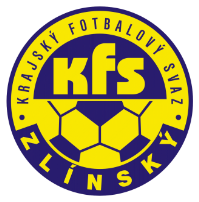 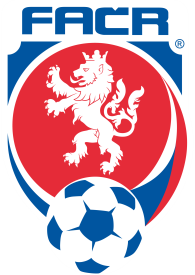 Hradská 854, 760 01 ZLÍN       Tel: 577 019 393Email: lukas@kfszlin.cz  
__________________________________________________________________________Rozhodnutí DK Zl KFS č. 13 ze dne 19. října 2016Berky Lukáš – 97050420 – FK Chropyně – ZČN na 3 SU od 16.10.2016, poplatek 300,- Kč§ 42/2, DŘ – surová hra, podražení soupeře mimo míčUrban Vladimír – 79061460 – TJ VIDČE -  ZČN na 1 SU od 16.10.2016, poplatek 200,- Kč§43 DŘ zmaření zjevné brankové příležitosti vráženímUhlíř David – 95030158 – TJ Vlčnov – poplatek 200,- Kč§ 39/1 DŘ žádosti se částečně vyhovuje, zbytek trestu se mění na 1 SU podmíněně do 30.4.2017Janča Jan – 93060526 – TJ Sokol Újezdec-Těšov – ZČN na 3 SU od 16.10.2016, poplatek 200,- Kč§ 42/1 DŘ surová hra kopnutí soupeře v souboji o míčBližňák Zdeněk – 84051819 – TJ SOKOL RATIBOŘ – ZČN na 2 SU od 15.10.2016, poplatek 200,- Kč§ 46/1 DŘ – vyloučen po 2 ŽKZubík Filip – 97110002 - TJ SOKOL RATIBOŘ – ZČN na 1 SU od 15.10.2016, poplatek 200,- Kč§43 DŘ zmaření zjevné brankové příležitosti podraženímTJ SOKOL RATIBOŘ – 7230391 – pokuta 1.000,- Kč§ 65/2c, + § 20 DŘ polití oddílového AR 2 pivem při utkání Ratiboř - LidečkoMachalíček Radek – 82040835 – FK Příluky – ZČN na 1 SU od 16.10.2016, poplatek 200,- Kč§ 42/1 DŘ surová hra kopnutí, soupeře v souboji o míčFoltýn Michal – 86100503 – TJ Sokol Nevšová – poplatek 200,- Kč§41 DŘ žádosti se vyhovuje, zbytek trestu se promíjí.Šimek Marek – 91032694 – TJ Sokol Lípa – ZČN na 4 SU od 16.10.2016, poplatek 200,- Kč§ 45/1 DŘ hrubá urážka rozhodčíhoSpáčil Josef – 78040058 – TJ Sokol Lípa – ZČN na 2 SU od 16.10.2016, poplatek 200,- Kč§ 42/2 DŘ udeření soupeře loktem do obličeje v souboji o míč ve výskokuČala Miroslav – 85030739 – FK Lůžkovice-Želechovice – ZČN na 2 SU od 16.10.2016, poplatek 200,- Kč§ 43 DŘ zmaření zjevné brankové příležitosti drženímKapounek Zdeněk – 71100417 – FK Pačlavice - poplatek 200,- Kč§41 DŘ žádosti se vyhovuje, zbytek trestu se promíjí.FC Morkovice – 7210251 – pokuta 6.000,- Kč§56/2+§20+§36/1 nedostavení se k utkání I.B tř. sk. C – 1.FC Slovácko C – Morkovice B, kontumace 3:0 kont.Hrdlička Marek – 98020258 – SK Spartak Hulín – ZČN na 1 SU od 16.10.2016, poplatek 100,- Kč§ 46/1 DŘ – vyloučen po 2 ŽKKafka René – 00050877 – TJ Nedachlebice – poplatek 100,- Kč§39/1 DŘ žádosti se částečně vyhovuje, zbytek trestu se mění na 2 SU podmíněně do 30.6.2017Bobčík Radek – 00040192 – FK Dolní Němčí – ZČN na 5 SU od 16.10.2016, poplatek 100,- Kč§ 45/1 DŘ hrubá urážka rozhodčího po utkání Dle § 89/1 bylo zahájeno disciplinární řízení k dořešení utkání I.A tř. sk. B Žalkovice – Nivnice. Na jednání  DK ZL KFS dne 26.10.2017 v 15.30 hodin se dostaví :HR Surovec Tomáš 90070831,TJ Nivnice Ligas Libor 87020582, masér Vrága Antonín 82030662Radovan Lukáš							Martin Bsoneksekretář Zl KFS							předseda DK Zl KFS